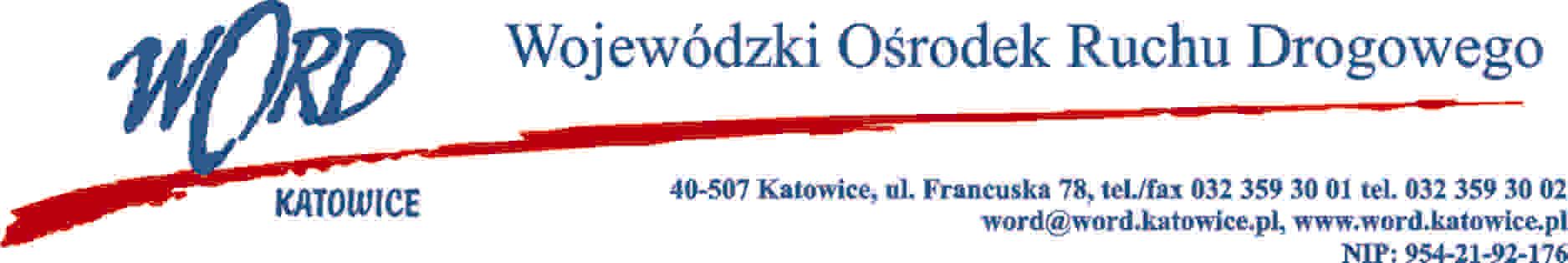 Katowice, dnia 14.07.2022 r. AT-ZP.262.15.81.2021.ŁŻInformacja z otwarcia ofert W związku z otwarciem ofert dot. postępowania o udzielenie zamówienia publicznego pn.: „Dostawa pojazdów egzaminacyjnych w zakresie kategorii B prawa jazdy dla Wojewódzkich Ośrodków Ruchu Drogowego w Katowicach, Częstochowie i Bielsku Białej”, które miało miejsce 14.07.2022 r. o godz. 10:30, w oparciu o art. 222 ust. 5 ustawy z 11 września 2019 r. Prawo zamówień publicznych (Dz. U. z 2021 r., 1129 ze zm.), Zamawiający przekazuje następujące informacje:W przedmiotowym postępowaniu ofertę złożyli Wykonawcy: LpNazwa i adres firmyCena brutto (zł)Termin dostawy (dni)Gwarancja obejmująca wszelkie usterki mechaniczne (miesiące)1Przedsiębiorstwo Handlowe Maria Śliwka
Adres firmy:
Kościuszki 94
40-519 Katowice, śląskie2 918 790,00 zł181-210482MW MUCHAAUTO SPÓŁKA Z OGRANICZONĄ ODPOWIEDZIALNOŚCIĄ
Adres firmy:
Katowicka 59
43-190 Mikołów, śląskie4 380 768,00 zł91-180483
AUTO PODLASIE SP. Z O.O.
Adres firmy:
TERESPOLSKA 14
08-110 SIEDLCE, mazowieckie3 320 352,00 zł0-90484CAROLINA CAR COMPANY J. MAJDECKI, M. OLESIŃSKI, P. SÓJKA SPÓŁKA JAWNA
Adres firmy:
AL.PRYMASA TYSIĄCLECIA 54
01-242 WARSZAWA, mazowieckie3 032 958,60 zł211-270365Toyota Ja-Now-An sp. z o.o.
Adres firmy:
Knurowska 8
41-800 Zabrze, śląskie2 921 889,60 zł91-180366ASO MR Sp. z o.o. sp.k.
Adres firmy:
Zakopiańska 68
30-418 Kraków ,małopolskie3 047 646,00 zł91-18024